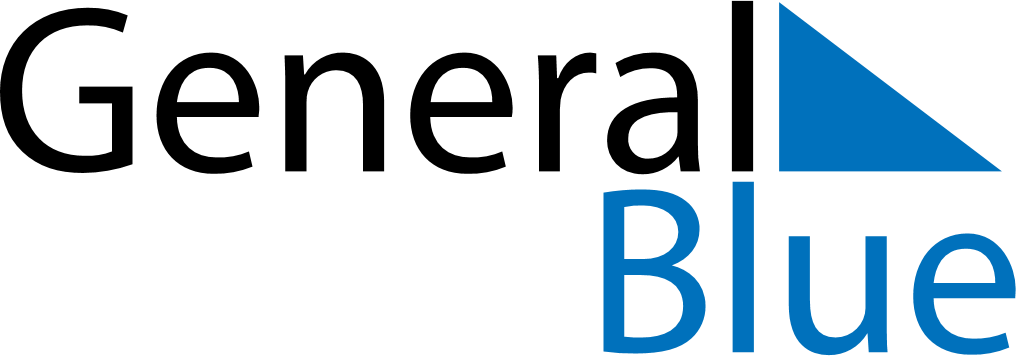 May 2028May 2028May 2028SwedenSwedenMondayTuesdayWednesdayThursdayFridaySaturdaySunday1234567Labour Day8910111213141516171819202122232425262728Ascension DayMother’s Day293031